Приложение 3. Кроссворд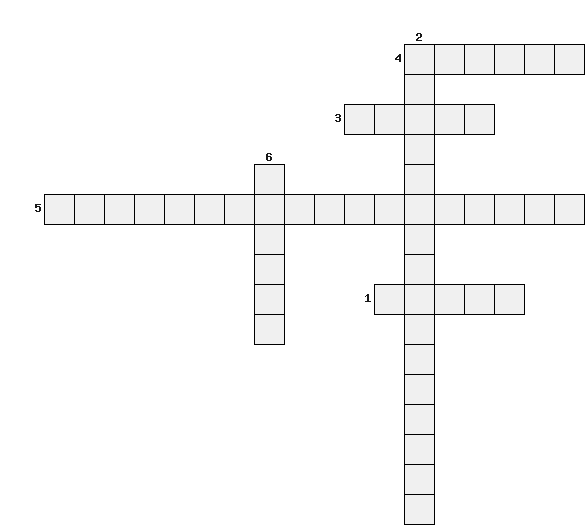 1.Социальный институт, базовая ячейка общества, связанная общностью быта и т.д. (семья).2.Стремление к приобретению новых знаний (любознательность).3.Увлечение, любимое дело (хобби).4.Чувство, свойственное человеку, глубокая привязанность к другому человеку (любовь).5.Сознательная и активная направленность личности, на достижение определённого результата (целеустремлённость)6.Личные бескорыстные взаимоотношения между людьми, основанные на общности интересов (дружба).